Alfa Inmobiliaria, Gibobs Allbanks y Gesvalt se unen para reducir hasta un 60% las emisiones de CO2 en la vivienda de segunda manoTras la valoración inicial de la eficiencia energética de las viviendas a la venta, elaborada por Gesvalt, Alfa inmobiliaria planteará las mejoras necesarias para incrementar su calificación y Gibobs Allbanks facilitará el acceso a las mejores condiciones de financiación de las principales entidades bancarias incluyendo la inclusión de los costes de los proyectos sostenibles dentro de la hipotecaLos presupuestos iniciales promedios, por propiedad, suponen un ahorro energético de hasta un 70%La iniciativa persigue acelerar la mejora energética del parque residencial español responsable del 12% de las emisiones, ya que el 88% de las transacciones de compraventas anuales en España son de vivienda usada, con una antigüedad promedio de 40 años y calificación energética EMadrid, 23 de marzo de 2022. Las compañías Alfa Inmobiliaria, a través de su marca Alfa Green, la compañía de consultoría y valoración, Gesvalt, a través de su división de consultoría en sostenibilidad ESG, y la Fintech Gibobs Allbanks, han anunciado un acuerdo dirigido a promover la transformación del parque español de vivienda usada hacia la sostenibilidad y la eficiencia energética.  De esta forma, esta innovadora propuesta busca facilitar la puesta en marcha de medidas dirigidas a mejorar, desde la compraventa, la certificación energética de la vivienda de segunda mano, sobre la que hasta el momento no existe ninguna planificación en este sentido. Este acuerdo supone que cualquier propietario que encargue la venta de su vivienda a alguna de las 100 oficinas que ya se han sumado al proyecto Alfa Green en todo el país recibirá, sin coste alguno, una auditoría de eficiencia energética de su vivienda, realizado por Gesvalt, y un presupuesto personalizado de proyecto de mejora de eficiencia energética, elaborado a través de Gibobs Ecoestates, la marca de la fintech dirigida a los proyectos de sostenibilidad. Estos presupuestos incluyen la instalación de placas fotovoltaicas, enchufes eléctricos de coche, geotermia, aerotermia y proyectos de aislamiento térmico/sonoro y cualquier otro que el cliente esté demandando.De esta forma, Alfa Inmobiliaria se convierte gracias a este acuerdo en la primera cadena de franquicias inmobiliarias en ofrecer servicios inmobiliarios 100% sostenibles, aportando propuestas de mejora de eficiencia en cualquiera de sus transacciones de compraventa. A través de esta unión de las tres compañías, y de acuerdo con el promedio de los primeros presupuestos elaborados, podría lograrse una reducción de las emisiones de CO2 del 60% y un ahorro del 70% en el consumo energético por propiedad, dependiendo de su tipología. Gesvalt, a través de su división de sostenibilidad ESG -especializada en ofrecer servicios vinculados a auditorías y certificaciones energéticas, y financiación verde o certificaciones, entre otros- se encargará de ofrecer una valoración energética de la vivienda, señalar las mejoras potenciales y ofrecer todos los requisitos informativos para lograr la mejor certificación posible de la vivienda, así como dar todo el apoyo específico para fomentar la transición energética y la sostenibilidad de cada una de esta inversiones. Posteriormente, en caso de estar interesado en estas mejoras de su vivienda, gracias a la relación de Gibobs con las principales entidades financieras del país, el comprador puede incluir la inversión para la mejora de la eficiencia energética en su préstamo hipotecario con la entidad bancaria elegida, y con las mejores condiciones del mercado. En todos los casos, se trata de mejoras generadoras de ahorros energéticos, impositivos, subvenciones y ahora también financieros a través de las hipotecas conseguidas por Gibobs Allbanks. “El 88% de las operaciones de compraventa de viviendas en España son relativas a inmuebles de segunda mano que son muy ineficientes energéticamente. Por fin, los ciudadanos tienen la oportunidad de transformar su hogar en una ecopropiedad sin importar su antigüedad. Queremos dar las gracias a Alfa por ser la primera inmobiliaria en poner un foco real en la sostenibilidad y esperamos que pronto más compañías, instituciones financieras y reguladores apoyen este proyecto para hacer más sostenible el parqué inmobiliario de segunda mano de nuestro país”, ha indicado Óscar Bañó, cofundador de Gibobs Allbanks.Primera iniciativa enfocada en el parque de vivienda de segunda manoLa importancia de esta iniciativa es la posibilidad de acelerar la mejora energética del parque inmobiliario español, ya que 13 millones de hogares españoles tienen una media de 40 años de antigüedad y una certificación energética promedio de E. La oportunidad de mejora es considerable, desde la perspectiva de que este acuerdo se dirige a mejorar la eficiencia energética de la vivienda de segunda mano, que supone el 88% de las transacciones anuales. Sandra Daza, directora general de Gesvalt, ha valorado que “En un contexto como en el que nos encontramos, con un precio de la electricidad al alza y en plena transición energética, es necesario crear acuerdos como este, que faciliten la identificación y la financiación de las mejoras de sostenibilidad de las viviendas de segunda mano. De esta forma, no solo nos comprometemos con una tendencia cada vez mayor de la sociedad e impulsamos la necesaria transformación de todo el parque de vivienda español, también supone un aliciente para los compradores y arrendatarios para revalorizar su vivienda”. Gesvalt, a través de su división de sostenibilidad ESG -especializada en ofrecer servicios vinculados a auditorías y certificaciones energéticas, y financiación verde o certificaciones, entre otros- se encargará de ofrecer todos los requisitos informativos para lograr la mejor certificación posible de la vivienda, y dará todo el apoyo específico para fomentar la transición energética y la sostenibilidad de cada una de estas inversiones.Más información sobre Alfa Green:Alfa Green es una nueva línea de actividad de la red Alfa Inmobiliaria. En España, Alfa Green  dispone ya de 110 oficinas, en las que el cliente final podrá acceder a un presupuesto ECO, y gratuito,  para cualquier propiedad que comercialice, aportando un valor añadido en el proceso de comercialización. Actualmente, Alfa Inmobiliaria opera a través de más de 112 agencias franquiciadas en España, y 113 oficinas más a nivel internacional -México, República Dominicana, Bolivia y Francia-, cuenta con más de 25 años en el sector y está estructurada como una corporación de Servicios Inmobiliarios Integrales que ofrece a sus clientes una total garantía en las transacciones.Para más información: Pura de RojasALLEGRA COMUNICACIÓNTelf. 91 434 8229 / 619 98 33 10projas@allegra-comunicacion.esMás información sobre Gesvalt:Gesvalt es una compañía de referencia en el sector de la consultoría, valoración y actuaciones técnicas. Su experiencia de más de 25 años, un equipo de profesionales altamente cualificados y el firme compromiso por ofrecer un servicio de máxima calidad, son las claves para convertirse en socios estratégicos de las principales compañías privadas y entidades públicas. Cuenta con gran implantación de oficinas en España, Portugal y Colombia. La firma forma parte también de la red internacional VRG que le permite operar en los principales países del mundo.Puedes seguirnos en: 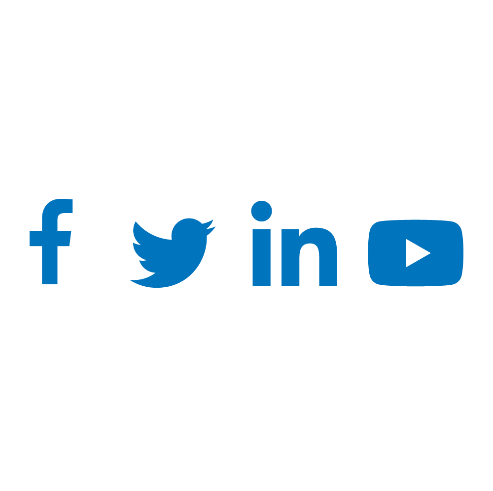 Para más información: Más información sobre Gibobs Allbanks:gibobs allbanks es la plataforma financiera que permite entender y cuidar de la salud financiera a las personas y empresas, para ayudarles a acceder a la financiación más adecuada a sus objetivos, especialmente centrados en la búsqueda de la mejor hipotecaLa fintech une talento humano con la mejor tecnología para acompañar con asesoramiento personalizado durante el viaje financiero de sus usuarios. Desde el análisis de su perfil financiero, la determinación de sus objetivos, la búsqueda imparcial del producto más beneficioso del mercado, hasta el seguimiento de su salud financiera, de forma continuada incluso después de haber cerrado una operación. Inmobiliarias y promotoras encuentran valor diferencial para su negocio en la propuesta de gibobs allbanks, mientras que los bancos ven agilizado y simplificado el acceso a sus productos financieros con clientes empoderados y a medida.La compañía tiene un firme compromiso con la sostenibilidad. Con la novedosa propuesta ecoestates para liderar el “green journey” del sector y usuarios hacia las ecoviviendas.Para más información:Fernando Cardona Tel: +34 681 202 077 fernando.cardona@hkstrategies.com  Rafael Olalla Tel: +34 660 639 319 rafael.olalla@hkstrategies.com  Gema Gómez Paseo de la Castellana, 164 28046 – Madrid ggomez@gesvalt.es 91 457 60 57 Eva Tuñas etunas@kreab.com+34 635186419Daniel Santiago dsantiago@kreab.com+34 692 52 87 60